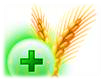 Государственное учреждение«ГЛАВНАЯ ГОСУДАРСТВЕННАЯ ИНСПЕКЦИЯ ПО СЕМЕНОВОДСТВУ, КАРАНТИНУ И ЗАЩИТЕ РАСТЕНИЙ»Сигнализационное сообщение № 19от 22 ИЮНЯ 2015 г.ВНИМАНИЕ, РЖАВЧИНА ЗЕРНОВЫХ КУЛЬТУР!!!Ржавчина поражает все зерновые культуры. Поражаются ржавчиной все надземные части растения: листья, влагалища, стебель, колосья, где ржавчина развивается на чешуйках, остях, иногда даже на зерне. На поражённом растении образуются подушечки со спорами грибов, имеющие окраску от оранжевой до чёрной в зависимости от вида и стадии развития ржавчины.Ржавчина резко снижает урожайность, зимостойкость, засухоустойчивость. Поражая вегетативные органы, ржавчина снижает налив зерна, оно становится щуплым, легковесным. Почти ежегодно от ржавчины теряется 15...25% урожая. В годы эпифитотий урожаи снижаются с 25...30 до 5...6 ц/га. При сильной степени поражения зерно бывает настолько щуплое, что попадает в отход.К распространённым видам ржавчины  относятся: бурая; линейная или стеблевая ржавчина; желтая ржавчина; карликовая; корончатая.Бурая ржавчина.  Поражаются озимая рожь, озимая и яровая пшеница. Заболевание проявляется на листьях и листовых влагалищах образуются бурые уредопустулы овальной или округлой формы, а позже черные с глянцевым оттенком телиопустулы. Уредопустулы и телиопустулы располагаются на верхней, реже на нижней стороне листьев в беспорядке. Они никогда не сливаются в сплошные пятна, но вокруг уредопустул могут образовываться хлоротические и некротические пятна. При сильном поражении растений вся листовая пластинка покрывается пустулами, листья скручиваются и засыхают.Линейная или стеблевая ржавчина. Сильнее повреждается озимая рожь. На стеблях, листовых влагалищах, листьях появляются ржаво-бурые продолговатые, линейные, нередко сливающиеся подушечки уредопустул. Незадолго до созревания на тех же частях образуются сплошные линии подушечек – телиопустул. Они разрывают эпидермис и выступают из трещин стеблей, листьев и листовых влагалищ.Заболевание вызывает нарушение водного баланса растений, усиливает транспирацию, ослабляет фотосинтез, сдерживает рост и развитие растений. Поражение стебля под колосом вызывает «истекание» зерна.Желтая ржавчина. Повреждается  пшеница, озимая рожь, озимая тритикале, ячмень. Заболевание может появляться на листьях, стеблях, остях колосковых чешуек, на выступающих частях зерна.Особенность поражения состоит в появлении лимонно-желтых продольных полос в виде пунктирных линий, состоящих из уредопустул. Позже в местах поражений образуются темно-бурые или почти черные, не прорывающие эпидермиса телиопустулы. К фазе цветения значительная часть листьев желтеет, усыхает и опадает. Зерно не наливается, становится щуплым.Карликовая ржавчина. Поражается  ячмень. Заболевание появляется на листьях и листовых влагалищах, на которых образуются мелкие порошащие подушечки желтовато–бурого цвета, расположенные в беспорядке. В конце вегетации ячменя могут появляться и чёрные подушечки под эпидермисом.Корончатая ржавчина овса поражает листья и листовые влагалища, на которых образуются продолговатые или округлые порошащие подушечки оранжевой окраски, а позднее чёрные подушечки под эпидермисом. Болезнь проявляется на овсе после цветения. Вред от корончатой ржавчины сводится к понижению урожая, повышению плёнчатости овса и снижению абсолютного веса зерна.Для получения качественного зерна зерновых культур  рекомендуется провести обработку одним из фунгицидов зарегистрированным в республике и включенным в «Государственный реестр средств защиты растений (пестицидов) и удобрений, разрешенных к применению на территории Республики Беларусь».*Применение пестицидов проводить в строгом соответствии с действующими правилами техники безопасности и производственной санитарии.Заместитель  директора                                                                                                         О.А. ХвалейПулинович 2882379